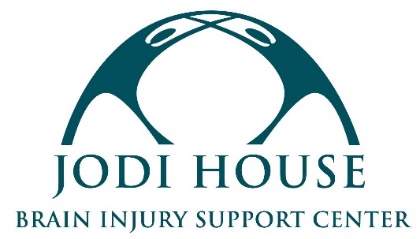 POSTURE & STABILITY INSTRUCTORREPORTS TO: Program DirectorCLASSIFICATION: Volunteer or Independent ContractorMISSIONJodi House empowers brain injury survivors to not merely survive but thrive by providing support services that encourage their physical, cognitive, and behavioral recovery, regardless of the ability to pay.POSTURE & STABILITY INSTRUCTOR POSITION SUMMARYJodi House’s Day Program allows survivors of brain injury to continue their cognitive, physical, and psycho-social recoveries through group classes. We are seeking a physical fitness or physical health professional to lead a weekly group of 8-16 brain injury survivors through low-impact, adaptable exercises to support proper posture, strong balance, and overall physical wellness. The instructor would be a volunteer or a paid independent contractor (pay DOE). INSTRUCTOR REQUIREMENTSMaintain a high level of professionalism and possess excellent interpersonal and communication skillsExperience leading groups preferred, but not requiredExperience with brain injury survivors or adults with disabilities preferred, but not required. All training on members relations and safety will be provided by Jodi HouseInterest in leading the group long-term and building relationships with membersProof of COVID-19 vaccination requiredCompletion of a background check requiredSCHEDULE & LOCATION1-hour group every weekAvailability between the hours of 10 AM and 4 PMWill report on-site to Jodi House at 625 Chapala Street, Santa Barbara, CA 93101Potential for additional virtual teaching opportunitiesInterested candidates should submit their resume to gabby@jodihouse.org. Selected candidates will be contacted for an interview.